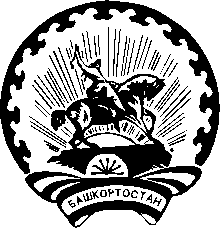 Р Е Ш Е Н И Ег. УфаО назначении членов участковой избирательной комиссии №3061с правом решающего голоса из резерва составаучастковой комиссииВ соответствии со статьей 27 Федерального закона от 12 июня 2002 года №67-ФЗ «Об основных гарантиях избирательных прав и права на участие в референдуме граждан Российской Федерации», п.31 Постановления Центральной избирательной комиссии Российской Федерации от 05 декабря 2012 года №152/1137-6 «О порядке формирования резерва составов участковых комиссий и назначения нового члена участковой комиссии из резерва составов участковых комиссий», территориальная избирательная комиссия муниципального района Уфимский район Республики Башкортостан решила:1. Назначить членов участковой избирательной комиссии №3061 с правом решающего голоса из резерва состава участковой комиссии муниципального района Уфимский район Республики Башкортостан:Асфандиярова Артура Рифкатовича, 31.01.1981 года рождения, предложенного Башкортостанским региональным отделением Политической партии «ПАТРИОТЫ РОССИИ»;Деркач Павла Анатольевича, 25.02.1980 года рождения, предложенного собранием избирателей по месту жительства;Каримову Светлану Асватовну, 11.05.1957 года рождения, предложенную собранием избирателей по месту работы.2. Контроль за выполнением настоящего решения возложить на секретаря территориальной избирательной комиссии Аминову Ф.Ш.Председатель                                   					  С.А. ЖуковСекретарь                                               			      Ф.Ш. АминоваТЕРРИТОРИАЛЬНАЯ ИЗБИРАТЕЛЬНАЯ КОМИССИЯ МУНИЦИПАЛЬНОГО РАЙОНА УФИМСКИЙ РАЙОН РЕСПУБЛИКИ БАШКОРТОСТАНБАШҠОРТОСТАН РЕСПУБЛИКАҺЫ ӨФӨ РАЙОНЫ МУНИЦИПАЛЬ РАЙОНЫНЫҢ ТЕРРИТОРИАЛЬ ҺАЙЛАУ КОМИССИЯҺЫ28 апреля 2021 года№ 9/11-5